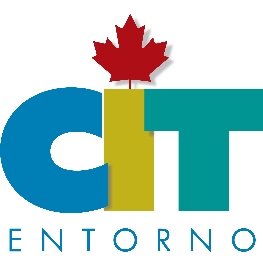 IRAPUATOITINERARIO:PASEO EN KAYAKVen y disfruta de este paseo en kayak donde visitaremos una de las 7 iglesias hundidas de México en la presa de la Purísima; un nuevo concepto de ecoturismo en el estado de Guanajuato. No importa si nunca has usado un kayak, ¡nosotros te enseñamos!¿Cuánto dura? de 2-3 horas dependiendo de la condición física del cliente.¿Qué Incluye?*Contamos con botiquín de primeros auxilios*Lugar en kayak, remo individual, chaleco salvavidas*Inducción a la actividad de kayak, medidas y prevención para un mejor desempeño*Guía con experiencia en recorridos de kayaks*Álbum de fotos con cámaras profesiones y video con go-pro para todos nuestros       kayakistas*Snack e hidrataciónSalida:*Grupo de máximo 11 personas.TOMA EN CUENTA ESTO:Reservación de mínimo 5 a 3 días hábiles previo a tu visita.Solicita tu cotización indicando día de tu visita y número de personas que viajan contigo.Sujeto a disponibilidad.PRECIOS SUJETOS A CAMBIO SIN PREVIO AVISO Y SUJETOS A DISPONIBILIDAD